令和　　年　　月　　日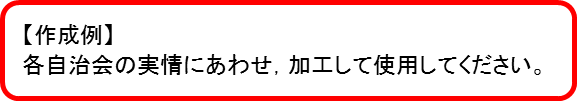 〇〇〇自治会会員　各位〇〇〇自治会会長　〇〇　〇〇令和△年度　〇〇〇自治会総会開催（書面表決）のお知らせ　時下，皆様にはますますご清栄のこととお慶び申し上げます。さて，当自治会では，例年この時期に定期総会を開催しておりますが，新型コロナウイルス感染拡大防止の観点から，書面表決することといたします。　つきましては，別紙総会資料（議案）をご覧いただき，書面表決書を令和〇年〇月〇日までに〇〇　〇〇にご提出くださいますようお願いいたします。　議案の可決につきましては，ご提出いただいた書面表決書のうち，賛成が〇分の〇以上の場合（※会則の定めにより異なります）に可決とさせていただきます。何とぞご理解のほど，よろしくお願いいたします。　なお，審議の結果につきましては，後日回覧等によりお知らせいたします。１　議長及び議事録署名人の選出について２　議案　　議案１　令和〇年度事業報告　　　　　　　議案２　令和〇年度決算報告　　　　　　議案３　令和△年度事業計画（案）　　　　　　議題４　令和△年度収支予算（案）　　　　　　議題５　令和△年度役員の選出について